 Appendix 4 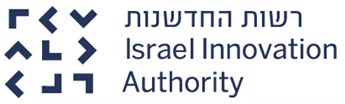 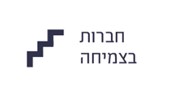 Affidavit regarding the sales turnover of the foreign corporationWe the undersigned___________(bearer of ID number________) and _______(bearer of ID number_________) the authorized signatories on behalf of the foreign corporation ____________ incorporated in____________ number ________("the Foreign Corporation"), do hereby declare that:The sales turnover of the foreign corporation, including all the corporations it holds, directly or indirectly, at a rate of more than 80%, is over $ 2 billion in the calendar year that preceded the submission of the bid.Date: ____________Name of the affiant: ____________ Signature: _______________________Name of the affiant: ____________ Signature: _______________________Seal of the foreign corporation: _______________________Signature Verification for: ____________I _________________________ the undersigned______ Adv. of ______________ I hereby confirm that _________________________ who has signed this certificate before me in his name is authorized to do so on his behalf and that his signature on this certificate obligates _________________.Date Signature and seal 